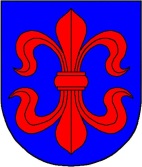 VILKAVIŠKIO RAJONO SAVIVALDYBĖS TARYBASpREndimasDĖL Pritarimo vilkaviškio pradinės mokyklos 2021 metų veiklos ataskaitai2022 m. gegužės 27 d. Nr. B-TS-1077VilkaviškisVadovaudamasi Lietuvos Respublikos vietos savivaldos įstatymo 16 straipsnio 2 dalies 19 punktu, Lietuvos Respublikos biudžetinių įstaigų įstatymo 4 straipsnio 3 dalies 7 punktu, Vilkaviškio rajono savivaldybės tarybos veiklos reglamento, patvirtinto Vilkaviškio rajono savivaldybės tarybos 2020 m. gruodžio 23 d. sprendimu Nr. B-TS-607 „Dėl Vilkaviškio rajono savivaldybės tarybos veiklos reglamento patvirtinimo“, 302 punktu, Biudžetinių ir viešųjų įstaigų, kurių savininkė Vilkaviškio rajono savivaldybė, Savivaldybės valdomų įmonių ir organizacijų metinių veiklos ataskaitų rengimo tvarkos aprašu, patvirtintu Vilkaviškio rajono savivaldybės tarybos 2020 m. sausio 31 d. sprendimu Nr. B-TS-302 „Dėl biudžetinių ir viešųjų įstaigų, kurių savininkė Vilkaviškio rajono savivaldybė, Savivaldybės valdomų įmonių ir organizacijų metinių veiklos ataskaitų rengimo tvarkos aprašo patvirtinimo“, ir atsižvelgdama į Vilkaviškio pradinės mokyklos 2022-04-19 raštą Nr. SD-48, Vilkaviškio rajono savivaldybės taryba n u s p r e n d ž i a:Pritarti Vilkaviškio pradinės mokyklos 2021 metų veiklos ataskaitai (pridedama).Šis sprendimas per vieną mėnesį nuo įsigaliojimo dienos gali būti skundžiamas Regionų apygardos administracinio teismo Kauno rūmams (adresu: A. Mickevičiaus g. 8A, Kaunas) Lietuvos Respublikos administracinių bylų teisenos įstatymo nustatyta tvarka.PRITARTAVilkaviškio rajono savivaldybės tarybos2022 m. gegužės 27 d. sprendimu Nr. B-TS-1077VILKAVIŠKIO PRADINĖS MOKYKLOS2021 METŲ VEIKLOS ATASKAITAVadovo žodisVilkaviškio pradinės mokyklos veikla vykdoma vadovaujantis mokyklos nuostatais, patvirtintais Vilkaviškio rajono savivaldybės tarybos 2021 m. balandžio 25 d. sprendimu Nr. B-TS-825, Vilkaviškio pradinės mokyklos 2020–2023 m. strateginiu veiklos planu, kuriam pritarta Vilkaviškio rajono savivaldybės administracijos direktoriaus 2021 m. sausio 20 d. įsakymu Nr. B-ĮV-53. 2021 metų rugsėjo 1 dieną mokykloje mokėsi 420 mokinių, iš jų 26 (6,19 proc.) – turintys specialiuosius ugdymosi poreikius. Mokinių skaičius, lyginant su praeitais metais, yra nereikšmingai mažėjantis. Iš mokyklos ir į ją pavėžėjami 6 procentai mokinių. Nemokamai maitinamų mokinių – 36 procentai. Mokykloje dirba 46 pedagoginiai darbuotojai, kurių darbo užmokesčiui lėšos skiriamos iš  Mokymo lėšų ir 15 darbuotojų, kurių darbo užmokesčiui lėšos skiriamos iš Savivaldybės biudžeto. Vidutiniškas pedagoginių darbuotojų amžius – 53 metai. Pedagogai kompetentingi, jų darbo patirtis siekia daugiau nei 25 metus. Mokyklos vertybės: pagarba ir atsakomybė; saugumas ir sveikata; pozityvumas ir bendradarbiavimas; atvirumas kaitai; pilietiškumas; mandagumas. Mokyklos vizija – nuolat besimokanti, ugdanti skirtingų poreikių mokinius bendruomenė, kurioje vyrauja dialogo ir susitarimo kultūra. Mokyklos misija – teikti kokybišką pradinį išsilavinimą, užtikrinant inovatyvią, saugią aplinką, atsižvelgiant į kiekvieno mokinio gebėjimus.Svarbiausi 2021 metų įvykiai, iššūkiai ir veiklų rezultatai:Karantino metu organizuotas ugdymo procesas mišriu ir nuotoliniu būdu; mokiniams, neturintiems tinkamų sąlygų mokytis nuotoliniu būdu namuose, mokykloje buvo teikiamos priežiūros paslaugos; pirmą kartą elektroniniu būdu vykdytas nacionalinis 4 klasių mokinių pasiekimų patikrinimas; 95 procentai mokinių sėkmingai dalyvavo nuotoliniuose konkursuose, akcijose, turnyruose  ir laimėta 30 prizinių vietų; 100 procentų mokinių stebėjo Geros savijautos programas;  13 proc.  3–4 klasių mokiniai įsitraukė išbandant naujus modulius lietuvių, matematikos ir gamtos mokslų pažinimo srityje, dalyvaudami projekto „Mokinių gebėjimų atskleidimo ir jų ugdymo sistemos plėtra“ tęstinėse veiklose; parengta  tarptautinio projekto Erasmus plius paraiška; atnaujinti ir patikslinti mokyklos nuostatai, pakoreguotas nuotolinio ugdymo organizavimo tvarkos aprašas; susipažinta su Atnaujintų programų projektais, mokykloje patvirtintas ugdymo turinio atnaujinimo veiksmų planas; įrengtas kambarys elgesio ir emocijų sutrikimus turintiems mokiniams antrame mokyklos korpuse; atlikta dalinė mokyklos antro korpuso renovacija, remonto metu ugdymo procesas vyko kitų mokyklų patalpose, didelis dėmesys buvo skirtas ugdymo perorganizavimui, prisitaikymui dirbti pagal pasikeitusias veiklų organizavimo sąlygas.Steigėjo ir Valstybės lėšų  2021 metais gauta šiek tiek daugiau nei 2020 metais:                                                                                                                         1 lentelėDėl Covid-19 ligos mokykla patyrė papildomų išlaidų už 1 612,16 eurų. Papildomai buvo skirta 7644 eurai konsultacijoms, kurias teikė pedagogai mokiniams, patyrusiems mokymosi praradimus bei mokytojo padėjėjo etato įsteigimui. 2021 metų gruodžio 31 d. ,,Mokėtinos sumos“ sudarė 8 161,44 eurus. Iš jų didžiausia dalis – įsiskolinimas ,,Vilkaviškio šilumos tinklai“ ir ESO už elektros tiekimą. Mokykla disponuoja turtu, kurio balansinė vertė – 194 626,13 eurų.Finansavimas mokyklai išaugo dėl pedagoginių darbuotojų pareiginės algos pastovios dalies koeficientų didinimo. Visi mokyklos finansiniai ištekliai valdomi sklandžiai, racionaliai, įstatymų nustatyta tvarka.Veiklos tikslų įgyvendinimasAtsižvelgiant į mokyklos susitartas vertybes ir strateginį veiklos planą, 2021 metais išsikelti du veiklos tikslai:1. Sėkmingas, saugus ir sveikas vaikas. 2. Kultūringa ir atvira kaitai mokykla. Pirmas veiklos uždavinys – tikslingai planuoti ir organizuoti prasmingą ugdomąją veiklą, atsižvelgiant į mokinių skirtybes (rodiklis – pamokos dalių tobulinimas penkiose srityse, siekis – iki 95 procentų).Išanalizavus mokytojų įsivertinimo (savianalizių), mokinių apklausų duomenis, stebėtų pamokų įvertinimus, mokinių pasiekimų ataskaitų duomenis, matomas reikšmingas pamokos kokybės pokytis: ugdymą(si) diferencijavo, individualizavo, suasmenino nuo 46 proc.  mokytojų 2018–2019 m. m., o 2020–2021 m. m. individualius uždavinius ir tikslus kiekvienoje pamokoje kėlė, nuolat skatino gabiuosius teikti pagalbą silpnesniems nuo 62 proc. iki 95 proc. mokytojų. Pasiekimus planavo ir pateikė aiškius vertinimo kriterijus, grįžtamąjį ryšį kiekvienoje pamokoje teikė nuo 72 proc. iki 95 proc. mokytojų. Detalius tolesnio mokymosi uždavinius numatė bei į pasiekimų vertinimą įtraukė mokinius atitinkamai nuo 61 proc. iki 95 proc. mokytojų. Mokinių mokymosi sėkmę ir pažangą fiksavo, individualiai aptarė ir įtraukė mokinius į savęs vertinimo procesą nuo 63 proc. iki 90 proc. mokytojų. Pamokos dalių tobulinimas penkiose srityse padidėjo nuo 11 iki 28 procentų. Pamokos tobulinimo priemonių įgyvendinimo pokytis 2018–2019 ir 2019–2020, 2020–2021 m. m.  procentais:                                                                                                   1 diagramaSvarbiausias rezultatas įgyvendinant pirmąjį veiklos uždavinį buvo mokinių pasiekimai. (Rodiklis – pažangumas 99 procentai). Mokyklos mokinių mokymosi pažangumas 2020–2021 m. m. – 99,07 proc. (2019–2020 m. m.  –  98 proc., padidėjo – 1,07 proc.). 1 klasių pažangumas – 98,02 proc.; 2 klasių pažangumas – 99,15 proc.; 3 klasių pažangumas – 99,12 proc.; 4 klasių pažangumas – 100 procentų. Lyginant 2018–2021 mokslo metų duomenis, pradinio ugdymo programą aukštesniuoju lygmeniu baigusių mokinių procentas didėjantis (7,99 proc.):2 diagrama2021 m. ketvirtų klasių mokiniai dalyvavo  Nacionaliniuose elektroniniuose mokinių pasiekimų patikrinimuose, o surinktas galimų taškų skaičius yra didesnis už šalies vidurkį:2 lentelė100 proc. mokytojų pasirinktinai naudojosi skaitmeninėmis mokymosi aplinkomis ,,Eduka“ arba ,,Ema“, diferencijavo ir individualizavo užduotis ir tokiu būdu gerino ugdymo kokybę. Vykstant kontaktiniam ugdymui 15 proc. pamokų vyko ne mokyklos erdvėse: muziejuose, bibliotekose, lauko erdvėse, tėvų darbovietėse. Ugdymas organizuotas naudojant įvairiaqs mokymosi formas, gamtamokslines priemones – kiekvienas mokytojas vedė 4–10 pamokų (buvo planuota 3–5). 100 proc. mokinių dalyvavo bent vienoje Kultūros paso edukacijoje mokykloje. 60 proc. pamokų vyko naudojant įvairias šiuolaikiškas inovatyvias priemones.Mokyklos tarybos posėdžio nutarimu (2021-10-06 Nr.S-1-8) mokykloje atliktas 2 srities ,,Ugdymas ir mokinių patirtys“ įsivertinimas – „Pagalba mokiniui“.  Apklausoje dalyvavo 3–4 klasių mokinių tėvai. Anketą užpildė 25,5 proc. pakviestų dalyvauti apklausoje tėvų. Apklausos duomenimis, 96,7 proc. mokinių tėvų ir 100 proc. mokytojų teigia, jog vaikai mokykloje jaučiasi gerai, saugiai, noriai eina į mokyklą. 93,5 proc. mokinių tėvų mano, jog mokytojų įvertinimai atitinka vaikų gebėjimus ir yra tikri, jog kilus mokymosi sunkumams, jiems būtų suteikta pagalba. 100 proc. mokytojų geba padėti mokiniams, turintiems sunkumų bendraujant bei kuriant bendruomeniškumo jausmą tarp mokinių. Mokykloje aiškiai susitarta dėl paramos ir pagalbos teikimo mokiniams tvarkos; mokiniams suteikiama reikiama pagalba. Pakartotinėje apklausoje „Kaip aš jaučiuosi mokykloje?“  dalyvavo mokiniai, mokinių tėvai ir mokytojai. 0,2 proc. padidėjo mokinių (97,2 proc. 2020 m. buvo 97 proc.) teigiančių, kad „Mokykloje jaučiuosi saugiai“, „Per paskutinius 2 mėnesius iš manęs mokykloje niekas nesityčiojo“ ir „Per paskutinius 2 mėnesius aš iš kitų mokinių nesityčiojau“. 1,1 proc. padidėjo mokinių (98,1 proc., buvo 98 proc.) pritariančių, kad „Su manimi aptariamos mokymosi sėkmės ir nesėkmės“, „Pamokoje aš nebijau suklysti“. 0,5 proc. padidėjo mokinių (96 proc., buvo 95,5 proc.) manančių, kad „Mokykloje atsižvelgiama į mano nuomonę“, „Klasės mokiniai yra draugiški ir padeda vieni kitiems“. 99 proc. mokytojų ir 98 proc. tėvų sutinka su teiginiu, kad mokykloje skiriamas didelis dėmesys mokinių socialiniam ir emociniam ugdymui. Tėvų nuomone, mokykloje atsižvelgiama į vaiko savitumą, teikiama reikalinga specialistų pagalba, įgytas žinias vaikai taiko ir namų aplinkoje. Apibendrinant galime teigti, kad mokykloje aiškiai susitarta dėl pagalbos teikimo mokiniams tvarkos; mokinių tarpusavio santykiai grindžiami pagarba, pasitikėjimu ir geranoriškumu; siektina, kad kiekvienas mokinys jaustųsi reikalingas ir saugus.Mokytojai organizavo ugdymo procesą, atsižvelgdami į mokinių skirtybes. Kiekvieną pirmadienį vykstančios SEU pamokos stiprino mokinių tarpusavio santykius, siekiant užtikrinti vaiko sėkmę mokykloje. Socialinio emocinio ugdymo veiklos įvykdytos 99 procentais. Mokykloje buvo ugdomi 26 mokiniai turintys specialiųjų ugdymosi poreikių. Po pamokų 1–4 klasių mokiniams ugdymas buvo tęsiamas pailgintos dienos grupėse, kurias lankė 92 mokiniai (21 proc.). Esant poreikiui, mokytojai, mokiniai ir tėvai aptarė mokymosi būdus, siekiant aukštesnių mokymosi pasiekimų. 2021 m. m. veiksminga mokymosi pagalba teikta 6 mokiniams, grįžusiems iš užsienio. Jiems skirtos papildomos pamokos – konsultacijos ugdymo programų skirtumams likviduoti. Mokiniams sudarytos sąlygos užsiimti kūrybine saviraiška, tobulinti gebėjimus. Mokykloje, rajono savivaldybėje, šalyje ar tarptautiniu lygiu rengiamuose konkursuose, viktorinose, varžybose, turnyruose, akcijose, popietėse, parodose ir kituose renginiuose. Gabūs 3–4 klasių mokiniai lietuvių kalbos, matematikos ir pasaulio pažinimo gebėjimus tobulino dalyvaudami projekto „Mokinių gebėjimų atskleidimo ir jų ugdymo sistemos plėtra“ veiklose. Gruodžio mėnesį nuotoliniu būdu surengta jau tradicine tapusi šalies pradinių klasių mokinių konferencija „Tai įdomu“. Mokykloje formuojama sveiko gyvenimo tradicija. 98 proc. mokinių ir 25 proc. tėvų dalyvavo tęstinio projekto ,,Sveikas vaikas – vartai į ateitį“ veiklose ir įgijo žinių sveikos gyvensenos klausimais. 100 proc. mokinių socialinius gebėjimus, atsakomybę prieš klasės draugus ir bendruomenę, mokėjimo dirbti komandoje įgūdžius, pilietines vertybes ugdėsi ir stiprino dalyvaudami  mokykloje  bei rajono savivaldybėje ir šalyje skelbiamose saugumo, pilietiškumo akcijose. Antrasis veiklos uždavinys – bendradarbiavimu grįsta lyderystė, kuriant šiuolaikiškas ugdymo aplinkas mokykloje (Rodiklis – įgyvendinti strateginiame plane numatytas veiklas 2021 metams – turtinti ir atnaujinti mokomąją bazę ir aplinkas;  kvalifikacijos kėlimo planą įgyvendinti 95 procentais).Visi mokyklos bendruomenės nariai skatinti bendradarbiauti vadovaujantis pagarbos, atsakingumo ir lyderystės principais. 95 proc. mokytojų bendradarbiavo, mokėsi vieni iš kitų, tobulino savo profesines kvalifikacijas įgyvendindami projektą ,,Kolega – kolegai“, dalindamiesi gerąja patirtimi metodikos grupės ir mokytojų tarybos susirinkimų metu, apskrito stalo diskusijose, vykdydami „eTwinning“ mokyklų partnerystės projektus. Mokyklos komanda mokėsi mokyklų partnerystės tinkle „Veiklos tyrimas mokytojų profesiniam augimui ir mokyklos tobulinimui“.Pasidalytoji lyderystė plėtojama ir tarp tėvų. Keturis kartus per metus vyko tėvų komiteto susirinkimai, kurių metu priimti susitarimai įvairiais aktualiais klausimais, tėvai siūlo iniciatyvas, akcijas.  95 proc. tėvų suteikta pagalba konsultuojant, suteiktos žinios ugdymo temomis. 2–3 kartus per mokslo metus vykusiuose klasės tėvų susirinkimuose mokytojai skaitė pranešimus, diskutavo ir reflektavo įvairiomis aktualiomis temomis. Mokyklos bendruomenė aktyviai dalyvavo: tarptautiniuose „eTwinning“ projektuose (,,Europos kalbų diena“; „Pristatykime save“; „Mūsų dangus pilnas žvaigždžių“), šalyje organizuotuose projektuose (,,Olimpinė savaitė“; NŠA ,,Mokinių gebėjimų atskleidimo ir jų gebėjimų ugdymo sistemos plėtra“ Nr. 09.2.2.esfa-v-707-04-0001; „Mes rūšiuojam“) ir rajono savivaldybės projektuose (,,Sveikas vaikas – vartai į ateitį“; ,,Draugaukime, keliaukime, pažinkime kartu su pradinuku“; „LIONS QUEST“ „Bendraukime, dalinkimės, atraskime). Vidutiniškai kiekvienas mokytojas kvalifikaciją kėlė 9 dienas (55 valandas). Ypač lavinami IT įgūdžiai, nes, atsižvelgiant į epidemiologinę situaciją, daugelis veiklų vyko nuotoliniu būdu. Sukurtos funkcionalios mokyklos erdvės, pritaikytos skirtingų ugdymosi poreikių mokiniams, ugdymo procese naudojama inovatyvi įranga ir skaitmeninės priemonės – išmanusis stalas, 3 vaizdo ekranai, 15 kompiuterių ir kt. Įrengtas relaksacijos kambarys, skirtas mokiniams, turintiems elgesio ir emocijų sutrikimų. Įsigytos sensorinės priemonės nusiraminimo kambariui įrengti, atnaujintos bendros mokyklos erdvės. Saugiai aplinkai užtikrinti įrengti atskiri įėjimai į mokyklą abiejuose mokyklos korpusuose, įvestas šviesolaidinis internetas ir atnaujintos vaizdo stebėjimo kameros.Veiklos rezultatų vertinimasMokyklos ugdymo procesas organizuotas planingai, nuosekliai pagal išsikeltus strateginius  tikslus ir uždavinius. Pirmą veiklos uždavinį – tikslingai planuoti ir organizuoti prasmingą ugdomąją veiklą, atsižvelgiant į mokinių skirtybes – pavyko sėkmingai įgyvendinti ir pasiekti nusistatytą rodiklį – iki 95 procentų patobulinta pamokų kokybė. Antrąjį veiklos uždavinį – bendradarbiavimu grįsta lyderystė, kuriant šiuolaikiškas ugdymo aplinkas mokykloje – sėkmingai įgyvendinome: atnaujintos ir praturtintos mokyklos aplinkos, mokomoji bazė. Kvalifikacijos kėlimo planas buvo planuotas įgyvendinti 95 proc., įvykdytas 90 proc. (nevyko bendradarbiavimas ir metodinės veiklos sklaida su kitomis pradinėmis mokyklomis dėl Covid-19).Kai kurias suplanuotas veiklas pavyko įgyvendinti iš dalies dėl pandemijos ir ugdymo kasdieniu būdu apribojimų 2021 m. sausio–birželio mėnesiais.Kita informacijaRizika – kai kurių darbuotojų ir mokinių sirgimas Covid-19 liga, psichologinis nuovargis dėl darbo ir mokymosi nuotoliniu būdu turėjo įtakos darbo ir mokymosi rezultatams. Planuojami kitų metų veiklos prioritetai – ugdymo turinio atnaujinimas; kiekvieno ugdytinio įtrauktis ir pažanga. Tikimės, kad bus įvykdyti tęstiniai renovacijos darbai  mokyklos antrame korpuse vasaros laikotarpiu.____________________Savivaldybės merasAlgirdas NeiberkaEil. Nr.Gautų lėšų šaltiniaiGautos lėšos (Eur)2020 metaisGautos lėšos (Eur)2021 metaisPastabos1.Lėšos iš savivaldybės biudžeto, iš jų:225 000,00214 700,00Steigėjo lėšos1.Darbo užmokesčiui ir socialiniam draudimui182 675,00171 905,00Steigėjo lėšos1.Kitoms išlaidoms40 615,0042 795,00Steigėjo lėšos1.Ilgalaikiam turtui įsigyti0,000,00Steigėjo lėšos1.Mokinių pavėžėjimui1 710,002 129,00Steigėjo lėšos2.Lėšos iš valstybės biudžeto, iš jų:607 758,00652 357,00Valstybės lėšos2.Darbo užmokesčiui ir socialiniam draudimui584 658,00621 094,00Valstybės lėšos2.Kitoms išlaidoms23 100,0031 263,00Valstybės lėšos2.Ilgalaikiam turtui įsigyti0,000,00Valstybės lėšos3.Uždirbtos lėšos už teikiamas paslaugas800,001 200,00Biudžetinių įstaigų pajamos4.Lėšos iš kitų šaltinių2 674,261 953,411,2 proc. GPM5.Nemokamo maitinimo kompensavimui32 753,0055 579,45Valstybės lėšos6.Projektas „Sveikas vaikas vartai į ateitį“ 500,00700,00Steigėjo lėšos7.Lėšos vaikų užimtumo stovykloms475,00185,00Steigėjo lėšosPatikrinime dalyvavusių mokinių skaičius Surinktų taškų vidurkis
(pilnai baigusių testą)Šalies taškų vidurkisMatematika10129,527Skaitymas10223,622